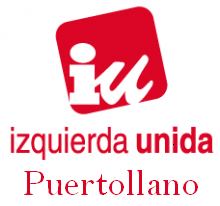 AL PLENO DEL AYUNTAMIENTO DE PUERTOLLANOJesús Manchón Sierra, portavoz del Grupo Municipal de Izquierda Unida en el Ayuntamiento de Puertollano, al amparo de lo dispuesto en el Reglamento de Organización, Funcionamiento y Régimen Jurídico de las Entidades Locales, presenta para su aprobación la MOCIÓN EN APOYO A LAS PENSIONES, en función de la siguiente:EXPOSICION DE MOTIVOSAnte el incesante cuestionamiento  al que se está sometiendo a nuestro sistema de Seguridad Social y por tanto, a la viabilidad de nuestro sistema de pensiones, las organizaciones sindicales y movimientos ciudadanos, dando continuidad a las movilizaciones en defensa de las Pensiones Públicas, han iniciado a nivel estatal una campaña de apoyo y defensa de un sistema que ha sido y debe seguir siendo, garante de cohesión y de protección social.De forma sutil pero constante se  repiten argumentos que culpabilizan a la propia ciudadanía de la escasez de recursos. La pretensión no es otra que terminemos creyendo que los responsables de una supuestamente inevitable inviabilidad del sistema de pensiones es de las personas, por ser muy mayores o por tener pocos hijos incluso, por tener trabajos escasos y poco remunerados.Desde el movimiento sindical y movimiento ciudadano se denuncia que estas tesis están basadas en la voluntad de mantener las equivocadas políticas de austeridad a ultranza, concurriendo con las que se fundamentan en presentar, desde sectores con claros intereses mercantiles, a las pensiones públicas como inviables, al tiempo que se ofrecen como alternativa sistemas privados de pensiones, obviando que no son, en modo alguno, capaces de proteger mejor a la población pensionista. Los poderes públicos deben  apostar por garantizar desde el sistema público, pensiones suficientes como herramienta fundamental  para mantener y reforzar la cohesión social. Las cotizaciones procedentes del empleo, que deben mejorar su disminuida aportación actual y el refuerzo de la financiación pública, como elemento de redistribución de renta, son piezas esenciales.Las cotizaciones a la Seguridad Social no son, como se repite para intentar denostarlas,  un impuesto que pagan los empresarios y en menor medida los trabajadores. La cotización a la seguridad social es salario diferido que se entrega al  Estado para que sea el garante de nuestras prestaciones y  para tener cubiertas las situaciones de enfermedad, fallecimiento o vejez.El problema no está en el sistema, cuyas necesidades futuras son conocidas y previsibles, está, entre otras causas, en la voluntad de reducir su nivel de cobertura, el debilitamiento de sus fuentes de financiación procedentes del mercado de trabajo, debilitando los mecanismos de distribución de renta en la empresas y en la sociedad, en el uso que, en ocasiones, se hace de la recaudación destinando el dinero, a otros fines para los que no estaba previsto. El incremento de pensionistas y la mayor duración de las prestaciones, procesos conocidos, previsibles y saludables, debe ir acompañada de medidas efectivas, acordadas con los interlocutores sociales y, en la mayor medida posible, fuerzas parlamentarias, que permitan mantener el pacto intergeneracional que constituye nuestro sistema de pensiones públicas de reparto.Por todo lo anterior pedimos al Pleno del Ayuntamiento que exija al Gobierno de la Nación:La recuperación del poder adquisitivo de las pensiones con carácter retroactivo desde el año 2011.Derogación de las reformas laborales.Derogación del Art. 135.Aplicación del Art. 50 de la Constitución.Revalorización de las pensiones según el IPC.Recuperación del Plan Prepara para personas mayores de 52 y 55 años.Pensiones mínimas de 1080€.Recuperar los mecanismos de gobierno participado del sistema público de pensiones a través del Diálogo Social y en el marco configurado en el Pacto de Toledo.Puertollano a 16 de febrero de 2018Jesús M. Manchón SierraPortavoz del Grupo Municipal IU Puertollano